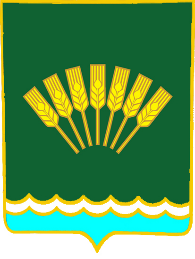 ҠAPAP                                                                                         ПОСТАНОВЛЕНИЕ16 август  2018 й.                        №83                  16 августа 2018 г.О внесении изменений в Административный регламент  по  предоставлению муниципальной услуги «Утверждение схемы расположения земельного участка или земельных участков на кадастровом плане территории» утвержденного постановлением Администрации сельского поселения Октябрьский сельсовет  от 22.04.2016 г. № 40              Руководствуясь Федеральными законами Российской Федерации от 27.07.2010 года «Об организации предоставления государственных и муниципальных служащих», от 03.07.2016 № 360-ФЗ "О внесении изменений в отдельные законодательные акты Российской Федерации",  от  03.07.2016 года № 361-ФЗ "О внесении изменений в отдельные законодательные акты Российской Федерации и признании утратившими силу отдельных законодательных актов (положений законодательных актов) Российской Федерации", от 28.12.2016 года № 471-ФЗ "О внесении изменений в отдельные законодательные акты Российской Федерации и признании утратившими силу отдельных положений законодательных актов Российской Федерации", от 05.12.2017 года № 384-ФЗ  "О внесении изменений в статьи 7 и 29 Федерального закона Об организации предоставления государственных и муниципальных услуг", от 29.12.2017 № 479-ФЗ "О внесении изменений в Федеральный закон Об организации предоставления государственных и муниципальных услуг в части закрепления возможности предоставления в многофункциональных центрах предоставления государственных и муниципальных услуг нескольких государственных (муниципальных) услуг посредством подачи заявителем единого заявления", от 19.02.2018 года № 26-ФЗ "О внесении изменений в статьи 2 и 16 Федерального закона Об организации предоставления государственных и муниципальных услуг", администрации сельского поселения Октябрьский сельсовет муниципального района Стерлитамакский район Республики Башкортостан,ПОСТАНОВЛЯЕТ:Внести изменение в третий абзац подраздела 2.8 раздела 2 Стандарт предоставления муниципальной услуги «Административного регламента по предоставлению муниципальной услуги «Утверждение схемы расположения земельного участка или земельных участков на кадастровом плане территории» (далее Административный регламент), изложив его в новой редакции: « предоставления документов и информации, которые в соответствии с нормативными правовыми актами Российской Федерации и Республики Башкортостан, муниципальными правовыми актами находятся в распоряжении муниципальных органов, предоставляющих муниципальную услугу, иных муниципальных органов и (или) подведомственных муниципальным органам организаций, участвующих в предоставлении муниципальных услуг, за исключением документов, указанных в части 6, 13, 14, 15 статьи 7 Федерального закона «Об организации предоставления государственных и муниципальных услуг».Внести изменения в подраздел 2.10. раздела 2 Стандарт предоставления муниципальной услуги Административного регламента, дополнив его абзацем следующего содержания:«Исчерпывающие перечни оснований для приостановления предоставления муниципальной услуги или отказа в предоставлении муниципальной услуги устанавливаются соответственно федеральными законами, принимаемыми в соответствии с ними иными нормативными правовыми актами Российской Федерации, законами и иными нормативными правовыми актами Республики Башкортостан, муниципальными правовыми актами».Внести изменения в шестой абзац подраздела 3.5. раздела 3 Состав, последовательность и сроки выполнения административных процедур, требования к порядку их выполнения Административного регламента, изложив его в новой редакции:«Срок подготовки и направления ответа на межведомственный запрос о представлении документов и информации, указанных в пункте 2 части 1 статьи 7 Федерального закона «Об организации предоставления государственных и муниципальных услуг», для предоставления государственной или муниципальной услуги с использованием межведомственного информационного взаимодействия не может превышать пять рабочих дней (два рабочих дня - при осуществлении государственного кадастрового учета и (или) государственной регистрации прав на объекты недвижимости) со дня поступления межведомственного запроса в орган или организацию, предоставляющие документ и информацию, если иные сроки подготовки и направления ответа на межведомственный запрос не установлены федеральными законами, правовыми актами Правительства Российской Федерации и принятыми в соответствии с федеральными законами нормативными правовыми актами Республики Башкортостан.Внести изменения в подраздел 5.1 раздела 5 Досудебный (внесудебный) порядок обжалования решения и действий (бездействия) должностного лица, а также принимаемого им решения при предоставлении муниципальной услуги Административного регламента, дополнив его пунктами и), к) следующего содержания:«и) нарушение срока или порядка выдачи документов по результатам предоставления государственной или муниципальной услуги;к) приостановление предоставления муниципальной услуги, если основания приостановления не предусмотрены федеральными законами и принятыми в соответствии с ними иными нормативными правовыми актами Российской Федерации, законами и иными нормативными правовыми актами Республики Башкортостан, муниципальными правовыми актами. В указанном случае досудебное (внесудебное) обжалование заявителем решений и действий (бездействия) многофункционального центра, работника многофункционального центра возможно в случае, если на многофункциональный центр, решения и действия (бездействие) которого обжалуются, возложена функция по предоставлению соответствующих муниципальных услуг в полном объеме в порядке, определенном частью 1.3 статьи 16 Федерального закона «Об организации предоставления государственных и муниципальных услуг».Обнародовать настоящее постановление на информационном стенде в здании администрации сельского поселения и разместить в установленном порядке на официальном сайте сельского поселения  Октябрьский сельсовет муниципального района Стерлитамакский район Республики Башкортостан в сети «Интернет»  http://www.oktoberselsovet.ruНаправить настоящее постановление в Государственный комитет Республики Башкортостан по делам юстиции.Контроль за исполнением настоящего постановления оставляю за собой.Глава сельского поселения                                                     Октябрьский сельсовет                                                            Г.Я. Гафиева                                                             